§825.  Certificate of renunciation1.  Renunciation of status.  A partnership may renounce its status as a registered limited liability partnership by filing a certificate of renunciation with the Secretary of State, setting forth:A.  The name of the registered limited liability partnership;  [PL 1995, c. 633, Pt. B, §1 (NEW).]B.  The date of filing of its certificate of limited liability partnership;  [PL 1995, c. 633, Pt. B, §1 (NEW).]C.  The reason for filing the certificate of renunciation;  [PL 1995, c. 633, Pt. B, §1 (NEW).]D.  The future effective date or time of renunciation, which must be a date or time not more than 90 days after the filing of the certificate, if it is not to be effective upon the filing of the certificate; and  [PL 2009, c. 56, §22 (AMD).]E.  Any other information the person filing the certificate of renunciation determines necessary.  [PL 1995, c. 633, Pt. B, §1 (NEW).][PL 2009, c. 56, §22 (AMD).]2.  Effect of renunciation.  Renunciation of the status of a registered limited liability partnership does not affect the existence of that partnership or the liability of the partners of the partnership with regard to events, acts or omissions occurring before the date of renunciation.[PL 1995, c. 633, Pt. B, §1 (NEW).]3.  Other requirements at the time of filing a certificate of renunciation of status.  At the time of filing the certificate under this section, the Secretary of State may require the limited liability partnership to file the annual report required to be filed under section 873 and pay any fees or penalties owed to the Secretary of State under section 808‑A.[PL 2007, c. 231, §33 (NEW).]SECTION HISTORYPL 1995, c. 633, §B1 (NEW). PL 2007, c. 231, §33 (AMD). PL 2009, c. 56, §22 (AMD). The State of Maine claims a copyright in its codified statutes. If you intend to republish this material, we require that you include the following disclaimer in your publication:All copyrights and other rights to statutory text are reserved by the State of Maine. The text included in this publication reflects changes made through the First Regular and First Special Session of the 131st Maine Legislature and is current through November 1. 2023
                    . The text is subject to change without notice. It is a version that has not been officially certified by the Secretary of State. Refer to the Maine Revised Statutes Annotated and supplements for certified text.
                The Office of the Revisor of Statutes also requests that you send us one copy of any statutory publication you may produce. Our goal is not to restrict publishing activity, but to keep track of who is publishing what, to identify any needless duplication and to preserve the State's copyright rights.PLEASE NOTE: The Revisor's Office cannot perform research for or provide legal advice or interpretation of Maine law to the public. If you need legal assistance, please contact a qualified attorney.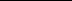 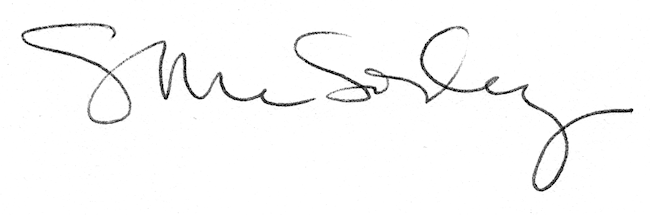 